Гостищева Л.В.., преподаватель спецдисциплин юридического цикла ГБПОУ «Ставропольский региональный многопрофильный колледж»«Роль самоорганизации студента в повышении его   конкурентоспособности»«В мире конкуренции существует потребность найти пути, чтобы стать первыми или догнать остальных, пока еще не слишком поздно. А для этого требуются механизмы, которые могут упростить самые сложные вещи.»М. Хаммер, профессор школы бизнеса Гарвардского университетаВ настоящее время в российском обществе наблюдаются кардинальная смена социальных, экономических, политических ориентиров и переоценка ценностей. Как следствие, и образовательный процесс в вузах претерпевает значительные изменения. Создавшаяся ситуация требует совершенствования содержания образовательного процесса, форм и методов учебно-профессиональной работы, программ подготовки будущих специалистов. Изменение требований к уровню профессиональной подготовки студентов в высших учебных заведениях, целей, содержания образования, а также участие России в Болонском процессе выдвинуло на одно из первых мест проблему самоорганизации учебно-профессиональной деятельности студентов. Новые условия перехода к рыночной экономике во всех сферах жизни российского общества вызвали у молодежи тягу к экономическим знаниям и практическому включению в рыночные структуры.
    Однако эти процессы осуществляются пока бессистемно и недостаточно эффективно. Они не оказывают нужного влияния ни на развитие конкурентоспособного производства, ни на формирование конкурентоспособной и конкурентоориентированной личности.
    Идеальная модель человека XXI века – это личность многомерная, творческая, постоянно расширяющая границы своих знаний и умений, реализующая преимущества саморазвития, самодостаточности и конкурентоспособности.
  Учебные заведения нашей страны готовят огромное количество выпускников инженерных, экономических, управленческих, юридических  и других специальностей, которые популярны среди молодого поколения. Возникает серьезная проблема с трудоустройством молодых специалистов. За достойное место в престижной организации, где есть возможность продвижения и получения высокого заработка, идет жесткая конкуренция, которая под силу не каждому молодому человеку.
Самоорганизация - принцип организации личного труда руководителя или специалиста, заключающийся в необходимости использования в повседневной работе рациональных приемов и методов планирования и распределения рабочего времени. Самоорганизация - способность к интегральной регуляции природных, психических, личностных состояний, качеств, свойств, осуществляемая сознанием волевыми и интеллектуальными механизмами.Самоорганизация - процесс упорядочения элементов одного уровня в системе за счёт внутренних факторов, без внешнего специфического воздействия (изменение внешних условий может также быть стимулирующим воздействием). Результат - появление единицы следующего качественного уровня. Самоорганизация - это показатель личной зрелости человека, интегральная совокупность природных и социально приобретенных свойств человека, воплощенная в осознаваемых особенностях воли и интеллекта, мотивах поведения и реализуемую  в организации деятельности, поведения.В самоорганизации деятельности выделяют следующие функциональные  компоненты:  целеполагание,  анализ ситуации, планирование, самоконтроль, волевая регуляция, коррекция.Целеполагание характеризует индивидуальные особенности принятия и удержания целей, уровень осознанности у человека данных процессов. Развитое целеполагание означает умение самостоятельно выдвигать цели, осознанно организовать свою деятельность, при этом, цели отличаются реализмом, детализацией и устойчивостью. Человек с низким уровнем целеполагания предпочитает не задумываться о своем будущем, цели выдвигает ситуативно и обычно несамостоятельно. Его цели плохо проработаны, малореалистичны, подвержены частой смене.Познавательная деятельность студента-юриста должна побуждаться сознательной целью, сформулированной самим учащимся, по его личной потребности. Потребности, в том числе познавательные, возникают у человека в определенных ситуациях. Например, если в ходе исследования в конкретных условиях обнаружено новое явление, то возникает потребность выяснить, что это за явление.Анализ ситуации характеризует индивидуальные особенности выявления и анализа человеком значимых внешних и внутренних условий достижения целей, степень их осознанности и адекватности. Умение анализировать ситуации это - способность выделять значимые условия достижения целей, как в текущей ситуации, так и в перспективном будущем, что позволяет определять направления деятельности и его этапы в соответствии с принятыми целями. Неумение выделить значимые условия достижения поставленной цели, как правило, не позволяет разработать реалистичную программу действий.Планирование характеризует индивидуальные особенности планирования человеком своей деятельности. Высокий уровень планирования проявляется о том, что человек способен самостоятельно разрабатывать развернутые и детализированные планы (модели) своих действий и поведения для достижения намеченных целей. Создаваемые планы отличаются иерархичностью и глубиной проработки. Люди с низким уровнем планирования не умеют продумывать последовательность своих действий, они не могут самостоятельно сформировать план своей деятельности, двигаются путем проб и ошибок.Самоконтроль характеризует индивидуальные особенности контроля и оценки человеком собственных действий, психических процессов и состояний. Высокий уровень развития самоконтроля свидетельствует о внимательности человека, сформированности критериев оценки достижения конечной и промежуточных целей, адекватности контроля выполняемой деятельности. При низком самоконтроле человек не замечает своих ошибок и рассогласования полученных результатов с целью деятельности, некритичен к своим действиям, критерии оценки достижения целей недостаточно устойчивы.Волевая регуляция характеризует индивидуальные особенности регуляции человеком собственных действий, психических процессов и состояний. Человек с высоким уровнем волевой регуляции может целенаправленно регулировать свои психические процессы и реализовывать собственные планы. Человек с неразвитыми волевыми качествами не способен мобилизовать свои физические и психические возможности для преодоления препятствий, возникающих на пути к поставленной цели.Коррекция характеризует индивидуальные особенности изменения человеком (при изменении ситуации): своего поведения, целей, способов и направленности анализа значимых условий, плана действий, критериев оценки, форм самоконтроля и волевой регуляции. Люди, обладающие высокой коррекцией, демонстрируют гибкость указанных процессов, своевременно вносят коррективы при выявлении рассогласования полученных результатов с принятой целью.Кроме этого, формированию самоорганизации способствует искренняя заинтересованность преподавателей в успехе студентов. Первостепенное значение имеет и сознательность в обучении. Нельзя преподавать, не обращая внимания на то, понимают студенты материал или нет. Если исходный уровень студентов ниже ожидавшегося, необходимы корректировка программы и заданий самостоятельной работы студентов. Таким образом, преподаватель должен знать начальный уровень знаний и умений студентов и познакомить их с целями обучения, средствами их достижения и средствами контроля.Сознательность выполнения самостоятельной работы студентов-юристов обеспечивают следующие характеристики:методологическая осмысленность материала, отбираемого для самостоятельной работы;сложность заданий должна быть посильной для выполнения студентами;последовательность подачи материала с учетом логики предмета и психологии усвоения;дозировка материала для самостоятельной работы, соответствующая учебным возможностям студентов;деятельностная ориентация самостоятельной работы.Говоря об индивидуализации юридического обучения, а, следовательно, о разработке индивидуальных заданий для самостоятельной работы студентов-юристов, нужно исходить из разнообразия интеллектуальных качеств людей. Одни предпочитают индивидуальную работу, другие - коллективную. При выполнении самостоятельной работы нужно также помогать студентам-юристам преодолевать недостатки характера. Приведенные ниже рекомендации помогут преподавателям найти индивидуальный подход к студентам с различными характерологическими данными:аудиторные занятия следует проводить так, чтобы обеспечить безусловное выполнение некоторого минимума самостоятельной работы всеми студентами-юристами и предусмотреть усложненные задания для учащихся, подготовленных лучше;необходим регулярный контроль успешности выполнения самостоятельной работы студентов-юристов и индивидуальные консультации преподавателя. Здесь принципиальное значение имеет личное педагогическое общение преподавателя со студентом;для успешности самостоятельной работы студентов-юристов необходимы четкие методические указания по ее выполнению. В начале семестра преподаватель на первом же занятии должен ознакомить студентов с целями, средствами, трудоемкостью, сроками выполнения, формами контроля и самоконтроля самостоятельной работы студентов. Графики самостоятельной работы студентов необходимы на младших курсах, на старших - студентов нужно приучить к самостоятельному планированию собственной работы;пакет домашних заданий к практическим занятиям по любой юридической дисциплине должен содержать: все типы задач, методами решения которых студент должен овладеть для успешного прохождения контроля; перечень понятий, фактов, законов и методов, знание которых необходимо для овладения планируемыми умениями, с указанием того, что нужно знать наизусть;пакет заданий целесообразно выдавать в начале семестра, оговаривая предельные сроки сдачи;при изучении любой дисциплины желательно проводить «входной контроль». Такой контроль поможет выявить и устранить пробелы в знаниях;задания для самостоятельной работы студентов могут содержать две части - обязательную и факультативную, рассчитанную на более продвинутых по данной дисциплине студентов, выполнение которых учитывается при итоговом контроле;на практических занятиях легко выявить студентов, успешно и быстро справляющихся с заданиями. Им можно давать усложненные индивидуальные задания, предложить участие в консультировании более слабых студентов, проводя с «консультантами» дополнительные занятия.    В СРМК было проведено исследование применения механизмов формирования и управления личной конкурентоспособностью студентами различных специальностей.
    Среди студентов разных курсов был проведен опрос, в результате которого    оказалось, что только 52 % опрошенных студентов уже изучали возможности своего трудоустройства. Студенты юридической и экономической  специальностей более конкурентоспособны, более организованны, собранны, ответственны. Согласно полученным данным среди студентов- экономистов 67 % опрошенных изучали рынок труда и пытались трудоустроиться до окончания обучения в колледже.    Современное молодое поколение студентов понимает необходимость саморазвития, повышения своих знаний, но вместе с тем, даже обладая блестящими знаниями, невозможно устроиться на успешную работу, если не изучать существующий рынок труда и не выполнять те требования, которые диктует рыночная экономика.
    Молодые люди сталкиваются с большими трудностями при поиске работы или при направлении на практику. Это лишний раз подтверждает тот факт, что современный рынок молодых специалистов остро нуждается в подробном изучении, выявлении и развитии у студентов факторов обеспечения своей конкурентоспособности. В этой связи весьма актуальными становятся две проблемы: во-первых, конкурентоориентированность молодых людей; и во-вторых, умение личными средствами способствовать обеспечению будущей конкурентоспособности на рынке труда.
    В условиях жесткой конкуренции на рынке труда наиболее опытные и квалифицированные кадры имеют преимущества перед остальными при получении высокооплачиваемой работы. В современной социокультурной и экономической ситуации в России, тем более в условиях мирового экономического кризиса, все более важным и значимым становится воспитание не только творческой, интеллигентной, высокопрофессиональной, но и конкурентоспособной личности.
    Как известно, проблемы саморазвития,конкурентоспособности встают практически перед каждым студентом все более остро и значимо. Быть конкурентоспособным – несомненно, важно. Но как этого добиться?
Современная экономика, ориентированная на обширное применение высоких технологий, предъявляет новые, повышенные требования к качеству подготовки вас как специалистов, т. е. к вашему образовательному и профессиональному уровню как выпускника вуза, вашим нравственным и психологическим характеристикам. Эта ситуация объясняется тем, что качество рабочей силы все больше определяет конкурентоспособность экономики государства.
    Многие руководители отмечают, что недостаточная профессиональная подготовка – это дело времени. Как правило, молодой специалист легко входит в работу, если он хорошо подготовлен в психологическом и социальном плане. Поэтому в период обучения в колледже следует уделить особое внимание своей подготовке, и в первую очередь самоподготовке.
    Основные факторы, тормозящие профессиональный рост и повышение конкурентоспособности выпускников, – отсутствие жизненного опыта, неготовность проявлять инициативу, принимать самостоятельные решения, брать на себя ответственность, психологические проблемы в общении с коллективом, неготовность к интенсивному труду.
    Понятие «конкурентоспособность» можно определить как «свойство объекта, характеризующееся степенью удовлетворения им конкретной потребности по сравнению с аналогичными объектами, представленными на данном рынке» [     В предпринимательском мире, а также в кругу ряда экономистов существует мнение, что рынок труда является хорошо функционирующим. Однако российские условия развития современного общества, качественные перемены и глубокие экономические и социальные преобразования на основе перехода к рыночным отношениям требуют коренных изменений на формирующемся рынке труда молодых специалистов. Как известно, в этом процессе  мы все принимаем самое непосредственное участие.
               Одним из существенных факторов, определяющих картину на этом рынке, является совокупность требований, ожиданий работодателя по отношению к работнику. Требования работодателей к выпускнику как к будущему специалисту будут очень высокими. Сформулируем факторы, которым современные студенты должны уделять особое внимание:
    • качество работы и надежность (тщательность и точность выполнения работы, ответственность; степень уверенности руководителя в том, что данный работник выполнит свое задание);
    • глубина профессиональных знаний, понимание ступеней работы;
    • способности, инициатива и творчество (активная заинтересованность в выполнении работы; способность к выдвижению оригинальных идей, решений, путей; повышение культуры, расширение кругозора, развитие способностей);
    • стремление к успеху, ориентация на удачу;
   • знания и опыт работы;
    • выдержка (способность сосредоточиться и работать с требуемой производительностью в напряженных условиях, высокая работоспособность);
   • семейное благополучие работника;
    • целеустремленность и наличие плана достижения целей (потребность в достижении цели, ориентация на конечный результат; освоение техники личной работы; способность жить и работать по плану и системе).
    Одними из основных показателей, влияющих на конкурентоориентированность и конкурентоспособность молодого специалиста на рынке труда, также являются: уровень здоровья и работоспособность; уровень профессионализма и компетентности; уровень семейного благосостояния; уровень сознания, стремления работника; техника личной работы; карьерное и жизненное планирование и т. д.             Прежде всего на формирование конкурентоспособности оказывают влияние стратегические факторы. К ним относятся следующие:
1) фундаментальная подготовка по направлению обучения;
2) формирование жизненного успеха;
3) формирование навыков организаторской деятельности;
4) развитие предпринимательских способностей;
5) освоение будущей профессиональной деятельности с первого   дня обучения в колледже;
6) постоянное формирование долговременных деловых связей;
7) использование современных технологий формирования плана жизни и деловой карьеры;
8) поддержание высокого уровня работоспособности;
9) обеспечение семейного благополучия;
10) создание положительной репутации;
11) контроль факторов, влияющих на жизненное везение и удачу;
12) постоянный самоконтроль результатов и процессов личной жизнедеятельности.
    Тактические качества оказывают непосредственное влияние на становление и самореализацию молодого специалиста. Они включают:
1) освоение технологий обучения в современном учебном учреждении;
2) личную организованность – разработку и применение техники личной  работы;
3) составление планов личной деятельности на год, месяц, неделю,  день;
4) расширение личного кругозора, умение быть интересным;
 5) повышение собственной привлекательности – культуру общения, этикет и поведение.
 Конечно, все эти активные составляющие модели взаимосвязаны друг с другом.
Данная модель формирования и управления конкурентоспособностью на рынке труда является действующей.Система саморазвития конкурентоспособности российского студента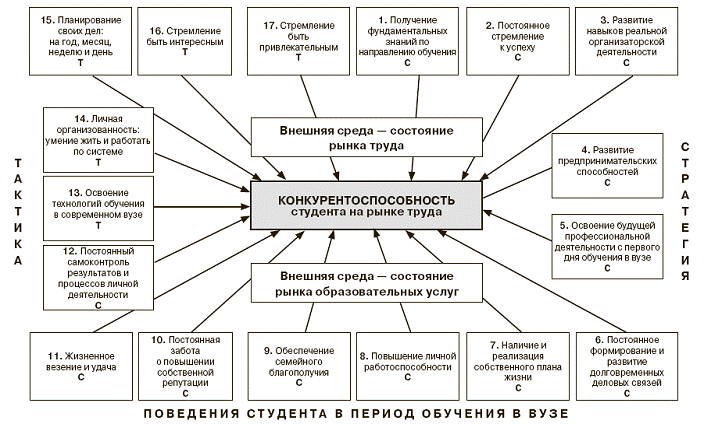 Учеба – чрезвычайно сложный вид человеческой деятельности, требующий владеть методами решения множества возникающих задач, например: как понять и выделить главное, как запомнить, как лучше отчитаться об усвоенном и т. д. Далеко не каждый студент владеет продуктивными методами решения этих задач. Выявление трудностей позволит определить пути их преодоления и быстрее двигаться к цели своего обучения.Умение эффективно организовать свою учебную деятельность способствует хорошему усвоению материала разных учебных дисциплин, а также значительно больший эффект достигается при целенаправленном развитии такого умения.
    Успех учебной работы зависит от умения постоянно анализировать учебную ситуацию, то, что вызывает затруднения и препятствует эффективному усвоению знаний. Для этого следует:
    • четко определить цель – чего хотите достичь;
    • осознать то, что имеете в настоящее время;
    • выяснить, какие внешние и, особенно, внутренние причины мешают достижению поставленной цели, вызывают у вас затруднения;
    • определить возможные и наиболее эффективные пути преодоления трудностей и достижения цели.
    Наибольшего успеха достигнет тот, кто строит свое обучение именно таким образом, т. е. в виде формирования и решения задач Модель фундаментальной подготовки студента по направлению обучения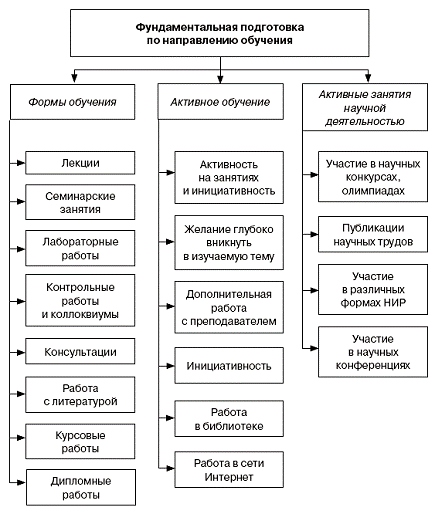 Список информационных источников:1. Коточигова Е.В. Психология педагогического  мышления. М.: ИП РАН. 2008.2.Коточигова Е.В. Психология педагогической ситуации. Яросл.: Ярославский Государственный Университет. 2006.3. Коточигова Е.В. Ярославский педагогический вестник. Выпуск 2-й. М. – Яросл.: Российское психологическое общество. 2010.4.Лауреаты Нобелевской премии Энциклопедия: Пер. с англ. М.: Прогресс. 2002.5.Никитина Е.Ю. Эвристическое образование: материалы 9-й региональной конференции. Ставрополь, 2006.6.Формирование компетенций самоорганизации учебно-профессиональной деятельности студентов вузов: диссертация ... кандидата педагогических наук: 13.00.08 / Котова Светлана Сергеевна. - Екатеринбург, 2008. С. 225.